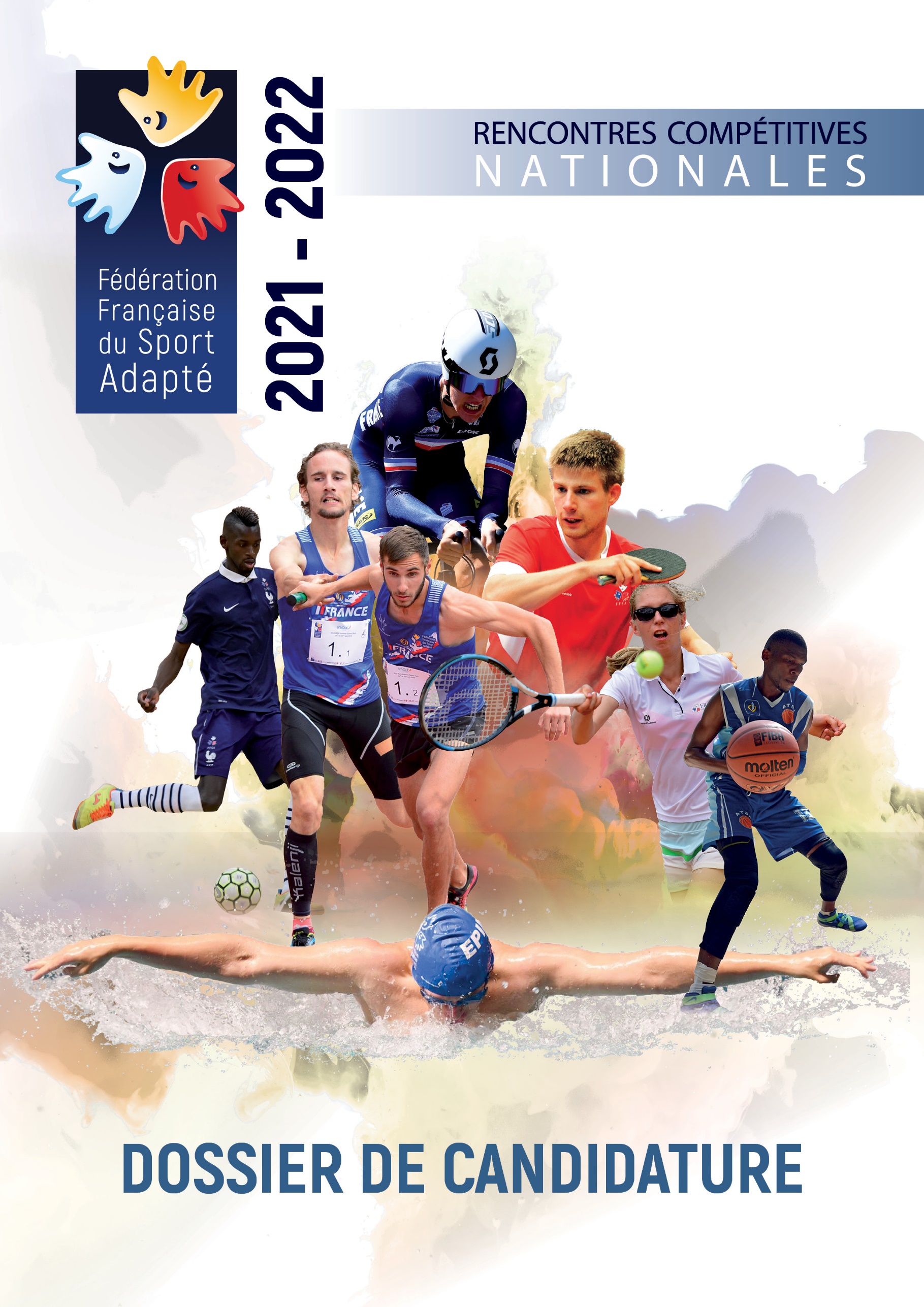 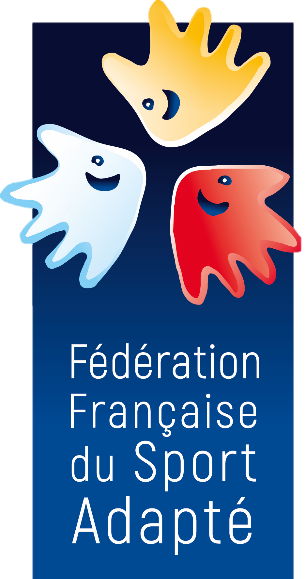 Candidature présentée par : ………………………………………………………………………………………………(Nom de la ligue régionale, du comité départemental ou de l’association)Nom du responsable : …………………………………………………………………………………………………………Adresse : ……………………………………………………………………………………………………………………………Code postal - Ville : ……………………………………………………………………………………………………………Téléphone fixe + portable : …………………………………………………………………………………………………Adresse mail : ……………………………………………………………………………………………………………………ObligatoireLe président du COL sera nécessairement le président de l’association organisatrice (ligue régionale, comité départemental ou association) ou un membre de son comité directeur désigné par lui-même.La co-présidence n’est pas autorisée.Facultatif à ce stadeMerci d’indiquer l’ensemble des caractéristiques du championnat sur le plan sportif.Accueil des délégations………………………………………………………………………………………………….……………………………………………………………………………………………………………………………………….…………………………………………………………………………………………………………………………………….………………………………Réunion Technique………………………………………………………….…………………………………………………………………………………………………………………………………….…………………………………………………………………………………………………………………………………….…………………………………………………………………………Echauffement et compétitionMerci de décrire précisément les infrastructures sportives (ex : nombres de terrains/gymnases/places gradins, etc.).…………….………………………………………………………………………………………………………………………………………….…………………………………………………………………………………………………………………………………….…………………………………………………………………………………………………………………Arbitrage Merci de décrire précisément les arbitres qui seront sollicités durant la compétition.………………………………………………………………………………………………………………………………………………………………………………………………………………………………………………………………………………………………………………………………………………………………………………………………………………Équipe médicale Merci de décrire précisément les premiers secours et la surveillance médicale envisagés pour la compétition.………………………………………………………………………………………………………………………………………………………………………………………………………………………………………………………………………………………………………………………………………………………………………………………………………………Merci d’indiquer l’ensemble des caractéristiques du championnat sur le plan extra sportif.Restauration………………………………………….………………………………………………………………………………………………………………………………………….…………………………………………………………………………………………………………………………..………….………………………………………….………………………………………Hébergement ………………………………………………………………………………………………….……………………………………………………………………………………………………………………………………….…………………………………………………………………………………………………………………………………….………………………………Gala et animation………………………………………………………….…………………………………………………………………………………………………………………………………….…………………………………………………………………………………………………………………………………….…………………………………………………………………………Autres …………….………………………………………………………………………………………………………………………………………….…………………………………………………………………………………………………………………………………….…………………………………………………………………………………………………………………À ADAPTER À VOTRE CHAMPIONNAT.Jour / Date / Mois / AnnéeHoraires 					 Accueil des délégations + [lieu]Horaires					 Cérémonie d’ouverture + [lieu]Horaires					 Repas + [lieu]Horaires					 Réunion des entraîneurs + [lieu]Jour / Date / Mois / AnnéeHoraires					Épreuves Horaires					Repas + [lieu]Horaires					ÉpreuvesHoraires					Repas de gala + [lieu]Jour / Date / Mois / AnnéeHoraires					Phases finalesHoraires        					Remise des récompenses et cérémonie de clôtureHoraires    					Fin du championnatIndiquez votre plan de communication et tous les éléments qui vous semblent importants de mentionner en termes de communication.………………………………………………………….…………………………………………………………………………………………………………………………………….…………………………………………………………………………………………………………………………………….…………………………………………………………………………Indiquez les partenaires ciblés.………………………………………………………….…………………………………………………………………………………………………………………………………….…………………………………………………………………………………………………………………………………….…………………………………………………………………………Merci de mentionner les apports et contres-parties envisagés pour chacun.………………………………………………………….…………………………………………………………………………………………………………………………………….…………………………………………………………………………………………………………………………………….…………………………………………………………………………Merci de les classer par ordre de proximité par rapport au lieu de compétition.CRIPTIFPour tout renseignement : 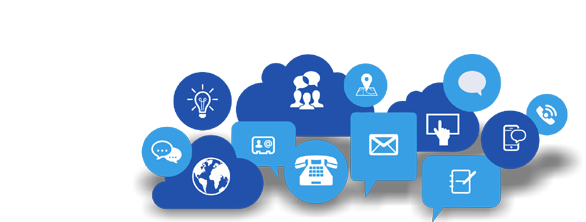 Jeremy RABUCoordinateur du service « Championnats » FFSA3 Rue Cépré – 75015 PARISTél. : 01 42 73 90 16 / 07 82 74 47 56Mail : championnats@ffsa.asso.frKiRencontre Compétitive NationaleLe Comité d’Organisation LocalDescription sportive du championnatDescription extra-sportive du championnatLe programme prévisionnelPlan d’accèsCommunicationPartenairesHébergementNom et coordonnéesDescriptifTarifsKilomètres de la compétitionContact